……………………………...(Data i miejscowość) Upoważnienie do odbioru dowodu rejestracyjnego Ja niżej podpisany/a ..................................................................................…zamieszkały/a w ..................................................................................legitymujący/a się dowodem osobistym numer..............................…...oraz numer PESEL.....................................…upoważniam do odbioru dowodu rejestracyjnego samochodu marki................................... o numerze rejestracyjnym......................…i numerze VIN...................................…   Pana/Panią....................................................................…zamieszkałego/łą w.......................................................................................legitymującego/ą się dowodem osobistym nr...................................................……………..
i nr PESEL.....................................……………..Dodatkowo do upoważnienia dołączam dowód wniesienia opłaty skarbowej w wysokości 17 zł 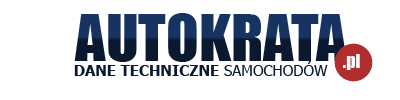 ………………………………….(Podpis osoby udzielającej upoważnienia)